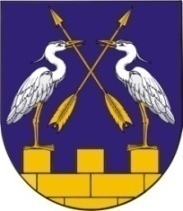    «СЕЛА ШОТАН КОКШАЙСК ИЛЕМ»                               СОБРАНИЕ ДЕПУТАТОВ МО                                                         МО АДМИНИСТРАЦИЙЖЕ                        «КОКШАЙСКОЕ СЕЛЬСКОЕ ПОСЕЛЕНИЕ»        КУШТЫМАШИЖЕ				                        РАСПОРЯЖЕНИЕ	Тел(83645)6-81-40,  факс 6-80-05. e-mail: kokshask.adm@yandex.ru,     ИНН/КПП 1203005905/120301001№ 9                                                           от  26 июня 2019  годаО назначении публичных слушаний  о предоставлении разрешения на  отклонение от предельных параметров разрешенного  строительства в п.Шуйка1.  Назначить  проведение  публичных слушаний  по  вопросу: 1)  о предоставлении  разрешения  на отклонение от предельных параметров разрешенного строительства объекта  капитального строительства  в части отступов зданий от границ земельного  участка с кадастровым номером 12:14:9101001:134,  расположенного  по адресу: Республика Марий Эл, Звениговский район, п.Шуйка, ул.Лесная, д.1Слушания  назначить на  12 июля  2019 года  в здании  ООО «Кокшайский  ДОЗ»   на  08 часов  00 минут по адресу:  Республика Марий Эл, Звениговский р-н, п.Шуйка,  ул.Центральная д.53.2. Поручить администрации муниципального образования «Кокшайское сельское поселение» обеспечить оповещение жителей муниципального образования  о месте  и  времени  проведения публичных слушаний.3. Назначить комиссию в составе председателя – Николаева П.Н., секретаря – Бондарец Т.Н.,  члена комиссии – Ивановой Л.Н.4. Контроль  за  выполнением настоящего распоряжения возложить на  главу администрации  МО «Кокшайское сельское поселение»           Николаева П.Н.5. Распоряжение вступает в силу после его обнародования в специально отведенных местах.Глава муниципального образованияПредседатель Собрания депутатов                                       Ш.Г.Хабибрахманов